ZAMIERZENIA WYCHOWAWCZO-DYDAKTYCZNE W GRUPIE MALUCHÓW- KWIECIEŃ 2020.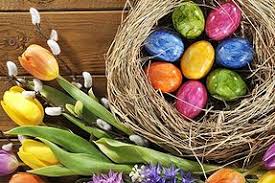 TYDZIEŃ PIERWSZY I DRUGI: MALUJEMY PISANKI-    przybliżenie tradycji związanych ze Świętami Wielkanocnymi- doskonalenieumiejętności tworzenia kompozycji poprzez łączenie różnorodnych materiałów plastycznych-    doskonalenie umiejętności stosowania liczebników porządkowych, porównywanie liczebności zbiorów- rozwijanie analizy i syntezy myślowej-    doskonalenie poczucia rytmu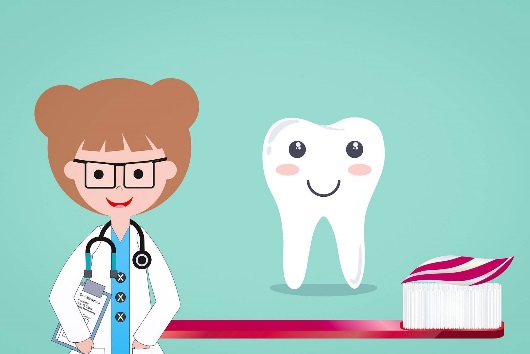 TYDZIEŃ TRZECI: :DBAMY O ZDROWIE-     rozumienie konieczności dbania o zdrowie-     kształtowanie nawyków zdrowego odżywiania-     poznanie zawodu kucharki i narzędzi jej pracy-     rozumienie konieczności systematycznego i dokładnego mycia zębów-      rozwijanie aparatu głosowego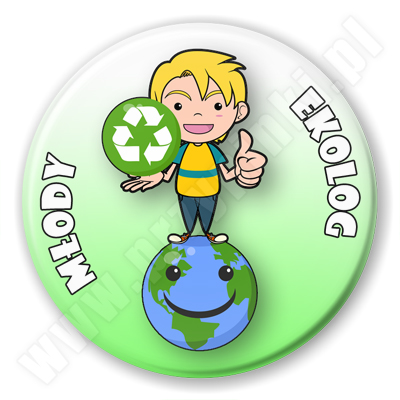 TYDZIEŃ CZWARTY: KODEKS MAŁEGO EKOLOGA-   przyzwyczajanie dzieci do dostrzegania wokół siebie przyrody i funkcjonowania wśród niej tak, by ją nie niszczyć -   poznanie sposobów segregowania odpadów-    próby uświadomienia dzieciom znaczenia wody w przyrodzie-    doskonalenie umiejętności wycinania nożyczkami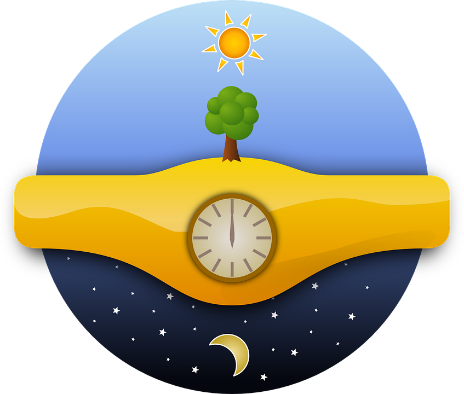 TYDZIEŃ PIĄTY: DZIEŃ I NOC-   dostrzeganie i określanie związków przyczynowo- skutkowych-   utrwalanie pojęć: dzień i noc oraz rano, południe, wieczór-    doskonalenie umiejętności segregowania i grupowania w sensowny sposób-    doskonalenie umiejętności dostrzegania rytmu i stałego następstwa dnia i nocy-     rozwijanie zainteresowań przyrodą nieożywioną